22 августа отмечается День Государственного флага Российской Федерации. Этот праздник объединяет всех граждан нашей страны.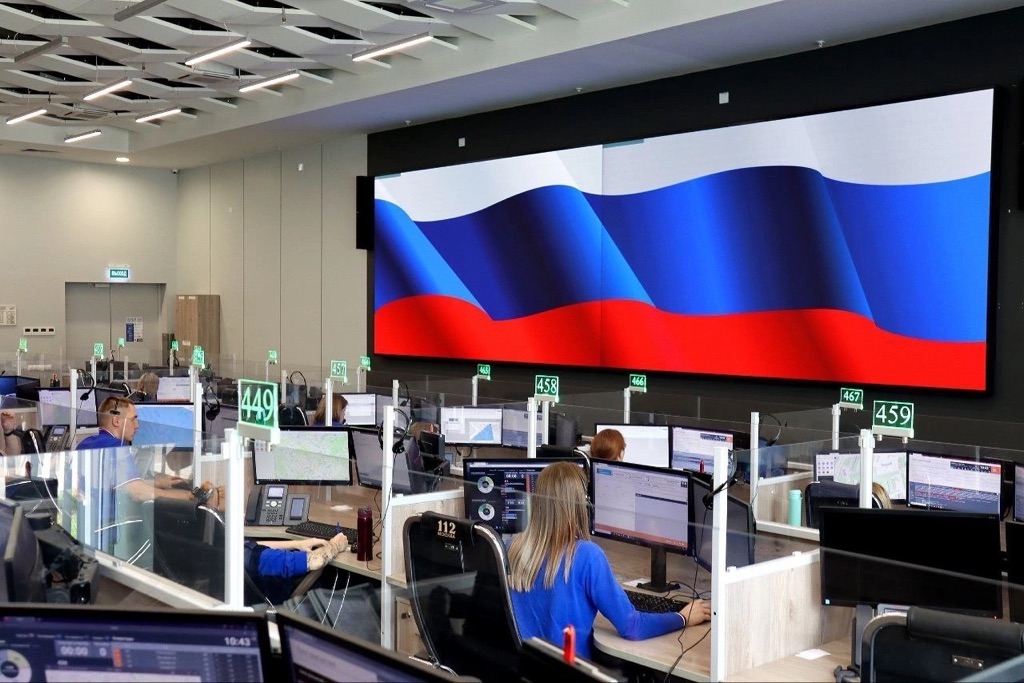     Сегодня работники подведомственных Департаменту по делам гражданской обороны, чрезвычайным ситуациям и пожарной безопасности города Москвы учреждений взяли этот символ нашего государства на свои рабочие места, чтобы сделать памятные снимки.     К акции присоединились столичные пожарные и спасатели, операторы Системы 112 и пилоты экстренной авиации.